GUÍA RÁPIDA DE USUARIO CIUDADANOINGRESAR AL SISTEMAUna vez el ciudadano ingresa a la página de una Secretaría de Educación debe dirigirse al link “Atención al Ciudadano”.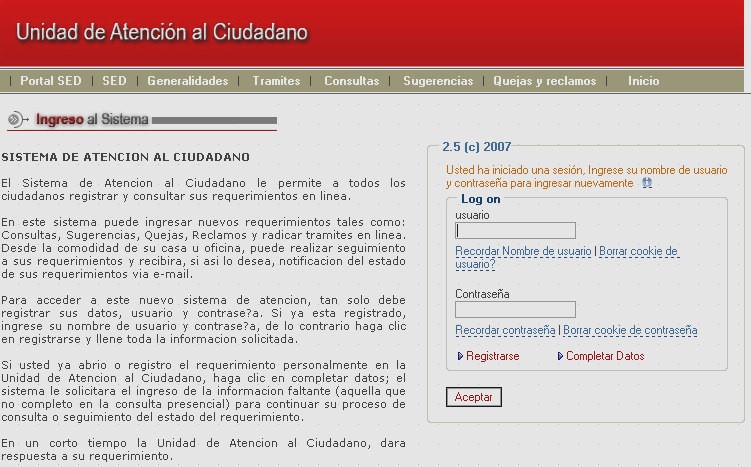 Si el ciudadano no se ha registrado puede hacerlo en el link “Registrarse” del sistema.	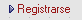 Procedimiento de registro:Deberá Ingresar la siguiente  información: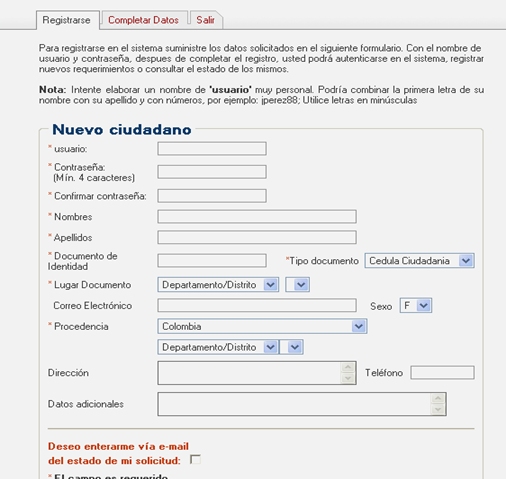 Nombre de usuarioContraseña(mínimo 4 caracteres)Confirmación de contraseñaNombresApellidosDocumento de identidadLugar de documento por Departamento/DistritoCorreo Electrónico (Opcional y obligatoria si se  activa  la  casilla  de recepción de estado vía e-mail)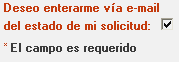 Sexo (Opcional)Procedencia: Departamento/Distrito y MunicipioDirección (Opcional)Teléfono (Opcional)Datos Adicionales (Opcional)Si se desea recibir vía e-mail el estado de las solicitudes, se debe activar la casilla correspondiente.Finalmente presionar el botón	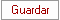 AGREGAR REQUERIMIENTOEl ciudadano debe ingresar al sistema digitando su nombre y contraseña puede  agregar requerimientos.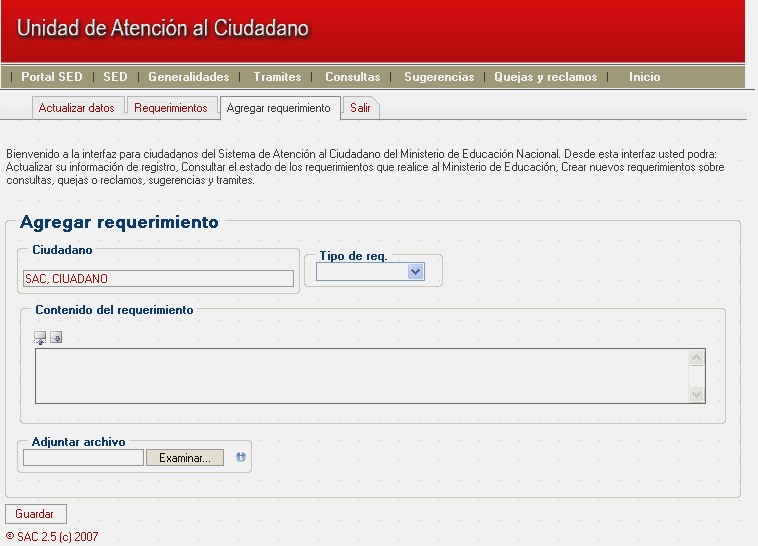 Procedimiento de agregar requerimiento:Seleccionar la pestaña	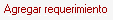 Escoger tipo de requerimiento: Queja y/o reclamo, consulta, sugerencia, trámite o felicitacionesTranscribir o copiar el texto del requerimiento en el espacio denominado “contenido de requerimiento”En caso de soportar el requerimiento con un documento, el ciudadano puede adjuntarlo en la casilla “adjuntar archivo”. Para buscar la ruta se debe pulsar el botón “examinar”.Finalmente presionar el botón	CONSULTAR  REQUERIMIENTOEl ciudadano ingresa al sistema digitando nombre y contraseña puede consultar requerimientos.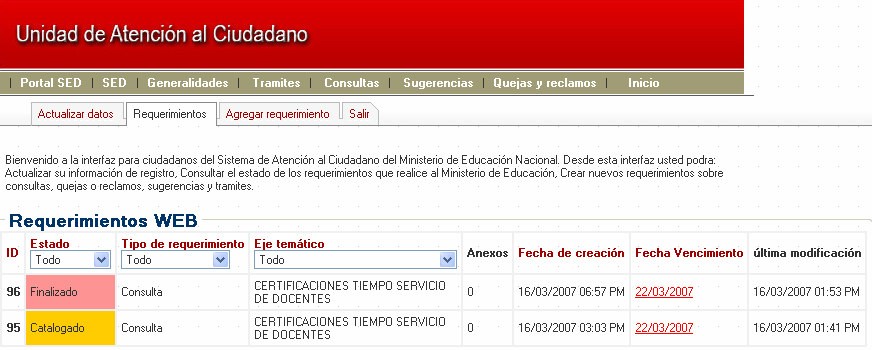 Procedimiento para consultar un  requerimiento:Seleccionar la pestaña 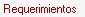 Si se desean ordenar los requerimientos por orden de número de radicación pulsar el link 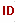 Si se desean filtrar los requerimientos por estado, seleccionar: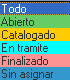 Si se desean filtrar los requerimientos por tipo de requerimiento,  seleccionar tipo: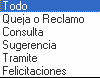 Si se desean filtrar los requerimientos por eje temático, seleccionar de la lista desplegable el eje deseado.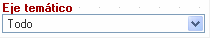 Si el requerimiento contiene documento adjuntos, se puede visualizar la cantidad de estos en la columna “Anexos”.Si se desean ordenar los requerimientos por “Fecha de Vencimiento”  pulsar el link correspondiente.En la columna “Última Modificación” se visualiza la última fecha deactualización  del requerimiento.Para detallar el reporte del requerimiento dar clic sobre el mismo.Si se desea generar un reporte impreso pulsar el link o la opción “Generar Reporte”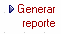 